別記第１号様式（第３、第６、第７関係）持続性の高い農業生産方式導入計画（変更・再）認定申請書                  　　　　　　　　　　　　　　　　　　　　　　年　　月　　日和歌山県知事　様持続性の高い農業生産方式の導入に関する法律（平成１１年法律第１１０号）第４条第１項の規定に基づき、別紙のとおり導入計画の（変更・再）認定を申請します。　※　法人の場合は、名称及び代表者名を記載すること。　※　変更認定又は再認定の場合は、認定番号、認定年月日、変更又は再認定内容を必ず記載すること。　※　変更認定の内容は、導入作物又は導入技術の削除、認定農業者の氏名、住所の変更等を記載すること。　※　再認定の内容は、変更する導入する生産方式の技術又はその内容等を記載すること。　※　変更認定（認定農業者の氏名、住所の変更を除く）の場合は、従前の導入計画を見え消しで作成したもの、再認定の場合は、新たな導入計画と実施状況報告書（別記第６号様式）を添付すること。別記第２号様式（第３関係）持続性の高い農業生産方式導入計画（変更・再認定）に対する意見書　上記について、和歌山県持続性の高い農業生産方式導入計画認定要領第３第３項の規定に基づき、提出します。　　　　　　　　　　　　　　　　　　　　　　　　 　　年　　月　　日                                 　　　　　　　　振興局農林水産振興部長  印別記第３号様式（第５関係）別記第４号様式（第８関係）持続性の高い農業生産方式導入計画の認定辞退申出書　　年　　月　　日　　　　和歌山県知事　様　和歌山県持続性の高い農業生産方式導入計画認定要領第８の規定に基づき、下記のとおり認定を辞退したいので、申し出ます。　※　法人の場合は、名称及び代表者名を記載すること。別記第５号様式（第８関係）                    　　　　　                                    第　　　号                              　　　　　                          年  月　日  住　　所  氏　　名  あて                                           　　　和歌山県知事    印　　　持続性の高い農業生産方式導入計画の認定解除  　　　年　　月　　日付け和歌山県認定農業者第○○○○号で認定した導入計画については、持続性の高い農業生産方式の導入に関する法律（平成１１年法律第１１０号）第５条第２項の規定及び和歌山県持続性の高い農業生産方式導入計画認定要領第８第１項の規定に基づき、認定を解除します。  認定解除理由別記第６号様式（第７、第９関係）持続性の高い農業生産方式導入計画の実施状況報告書                  　　　　　　　　　　　　　　　　　　　　　　年　　月　　日 　和歌山県知事　様　　                                         住　　　所    　　　　                                 氏　　　名 　　　        　　      　年　月　日付けで認定されました持続性の高い農業生産方式導入計画の実施状況を別紙のとおり報告します。（注）別紙報告書は、別記第10号様式により作成すること。別記第７号様式（第１０関係）持続性の高い農業生産方式導入計画認定書再交付申請書                  　　　　　　　　　　　　　　　　　　　　　　年　　月　　日和歌山県知事　様和歌山県持続性の高い農業生産方式導入計画認定要領第１０の規定に基づき、下記のとおり認定書の再交付を申請します。　※　法人の場合は、名称及び代表者名を記載すること。別記第８号様式（第１１関係）認定農業者シンボルマーク１．カラー版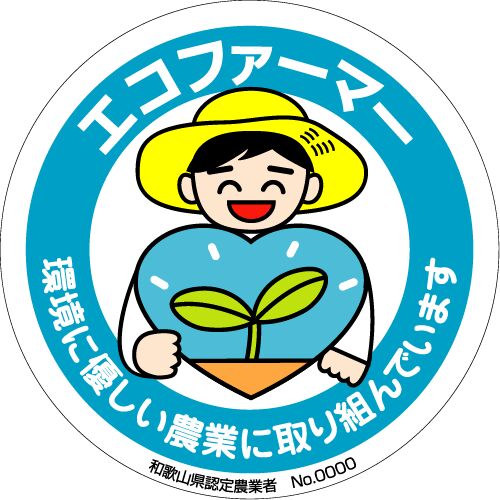 ２．単色版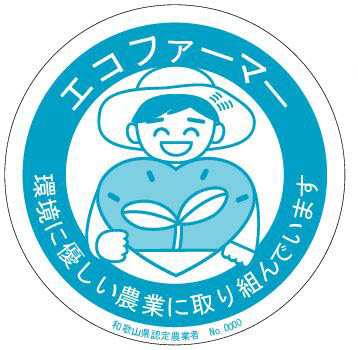 （注）色の記号説明　　　Ｃ：シアン      Ｍ：マゼンダ　　　Ｙ：イエロー　　　Ｋ：黒別記第９号様式（第１１第３項関係）                    　　　　　                                    第　　　号                              　　　　　                          年  月　日  住　　所  氏　　名  あて                                           　　　和歌山県知事    印　　　和歌山県認定農業者シンボルマーク等の使用中止  和歌山県持続性の高い農業生産方式導入計画認定要領第１１第１項による和歌山県認定農業者シンボルマーク等の使用については、同要領第１１第２項の規定に基づき、使用中止を命ずる。  使用中止の理由住　　所ふりがな氏　　名電話番号認定の区分農業経営基盤強化促進法に基づく認定農業者の有無 新規　　□     　変更　　□　　　再認定　　□認定の区分農業経営基盤強化促進法に基づく認定農業者の有無 認定番号：　　　　　　　　　 認定年月日：　　　年　　　月　　　日 変更・再認定内容： 　有　　□　　　 無　　□ 申 請 者 申 請 者 申 請 者住　所住　所 申 請 者 申 請 者 申 請 者氏　名氏　名項　　　　　　　目項　　　　　　　目項　　　　　　　目項　　　　　　　目項　　　　　　　目項　　　　　　　目適　否適　否適　否理　　　由理　　　由理　　　由導入計画の目標に対する意見導入計画の目標に対する意見導入計画の目標に対する意見導入計画の目標に対する意見導入計画の目標に対する意見導入計画の目標に対する意見導入計画の目標に対する意見導入計画の目標に対する意見導入計画の目標に対する意見導入計画の目標に対する意見導入計画の目標に対する意見導入計画の目標に対する意見 導入作物・作付け面積 導入作物・作付け面積 導入作物・作付け面積 導入作物・作付け面積 導入作物・作付け面積　適・否　適・否　適・否 生産方式の内容 生産方式の内容 生産方式の内容 生産方式の内容 生産方式の内容 生産方式の内容 生産方式の内容 生産方式の内容 生産方式の内容 生産方式の内容有機質資材施用技術有機質資材施用技術有機質資材施用技術有機質資材施用技術  適・否  適・否  適・否化学肥料低減技術化学肥料低減技術化学肥料低減技術化学肥料低減技術  適・否  適・否  適・否化学農薬低減技術化学農薬低減技術化学農薬低減技術化学農薬低減技術  適・否  適・否  適・否目標達成に必要な措置に関する意見目標達成に必要な措置に関する意見目標達成に必要な措置に関する意見目標達成に必要な措置に関する意見目標達成に必要な措置に関する意見目標達成に必要な措置に関する意見目標達成に必要な措置に関する意見目標達成に必要な措置に関する意見目標達成に必要な措置に関する意見目標達成に必要な措置に関する意見目標達成に必要な措置に関する意見目標達成に必要な措置に関する意見 たい肥等利用計画 たい肥等利用計画 たい肥等利用計画 たい肥等利用計画 たい肥等利用計画  適・否  適・否  適・否 機械・施設整備計画 機械・施設整備計画 機械・施設整備計画 機械・施設整備計画 機械・施設整備計画  適・否  適・否  適・否 資金調達計画 資金調達計画 資金調達計画 資金調達計画 資金調達計画  適・否  適・否  適・否その他参考事項その他参考事項その他参考事項その他参考事項総合判定総合判定総合判定総合判定                      適      ・      否                      適      ・      否                      適      ・      否                      適      ・      否                      適      ・      否                      適      ・      否                      適      ・      否                      適      ・      否 　　　    　　　　　　　　　　  　　　 　　　　　　認定番号 　　　持続性の高い農業生産方式導入計画（変更）認定書 　　　　　　             　　　　　住　所    　　　　　         　  　　　　　氏　名　　年　　月　　日付けで認定申請のあった導入計画を、 　 持続性の高い農業生産方式の導入の促進に関する法律（平成    １１年法律第１１０号）第４条第３項の規定及び和歌山県持　　続性の高い農業生産方式導入計画認定要領第５第１項の規　　定に基づき、（変更）認定します。　　作物名　　目標年度              　　　 　　年　　月　　日                       　　　　　　　和歌山県知事　　　　　　印辞 退 申 出 者認定農業者住所    　　　ふりがな認定農業者氏名電　話　番　号認　定　番　号認 定 年 月 日辞　退　理　由認定農業者住所    　　　ふりがな認定農業者氏名電　話　番　号認　定　番　号認 定 年 月 日再 交 付 理 由　紛失　□　　き損　□　　その他　□（　　　　　　　）部　位色の構成比（％）色の構成比（％）色の構成比（％）色の構成比（％）部　位ＣＭＹＫ外　　円100帽　　子100口1.9690.5991.37ハ ー ト70双　　葉25100土3570髪と輪郭100部　位色の構成比（％）部　位Ｃハート  ５０その他１００